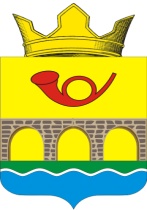 РОССИЙСКАЯ ФЕДЕРАЦИЯ РОСТОВСКАЯ ОБЛАСТЬ  НЕКЛИНОВСКИЙ РАЙОНСОБРАНИЕ ДЕПУТАТОВ САМБЕКСКОГО СЕЛЬСКОГО ПОСЕЛЕНИЯРЕШЕНИЕО внесении изменений в решение Собрание депутатов  Самбекского сельского поселения от 18.11.2022 г № 39 «Об установлении земельного налога»ПринятоСобранием депутатов                                                                             29 мая 2023 годаВ соответствии с главой 31 «Земельный налог» части второй Налогового кодекса Российской Федерации,  пунктом 8 постановления Правительства Ростовской области от 10.10.2022 № 845 "О мерах поддержки семей лиц, призванных на военную службу по мобилизации", в целях приведения нормативного правового акта в соответствие с действующим законодательством, Собрание депутатов Самбекского сельского поселения, решило:Статья 1.	Внести в решение Собрания депутатов Самбекского сельского поселения от 18.11.2022 № 39 «Об установлении земельного налога» следующие изменения: 1). Подпункт 3.8. пункта 3 решения изложить в следующей редакции:        «3.8. Граждан, призванных на военную службу по мобилизации в Вооруженные Силы Российской Федерации, а также их супругу (супруга), несовершеннолетних детей, родителей (усыновителей), опекунов (попечителей).».    2) .Абзац первый  пункта 6 решения изложить в следующей редакции:«6. Основанием  предоставления льготы для граждан, указанных в подпункте 3.8 пункта 3 является: справка военного комиссариата о призыве гражданина на военную службу по мобилизации в Вооруженные Силы Российской Федерации, копия свидетельства о заключении брака (для супруги (супруга), копия свидетельства  о рождении ребенка, при необходимости - также копия свидетельства об установлении отцовства (для несовершеннолетних детей), копия свидетельства о рождении гражданина, призванного на военную службу по мобилизации в Вооруженные Силы Российской Федерации (для родителей (усыновителей), копия акта об усыновлении (для усыновителей), копия акта органа опеки и попечительства об установлении опеки (попечительства) (для опекунов и попечителей).».Статья 2. Настоящее решение вступает в силу не ранее, чем по истечении одного месяца со дня его официального опубликования (обнародования)  и применяется к правоотношениям, связанным с уплатой земельного налога за налоговые периоды 2021 и 2022 годов, по срокам уплаты 01.12.2022г. и 01.12.2023г. Председатель Собрания депутатов- глава  Самбекского сельского поселения                                      А.О.Панченко                                         село  Самбек29 мая  2023 г. №  63